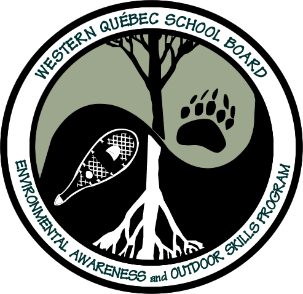 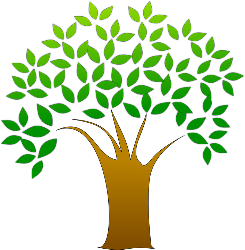 Nature Trivia Questions – Part 1(Questions #1-10) (Please note: Answer page can be found on a separate attachment)#1- Which bird is the worst walker on land?The Snowy OwlThe Canada GooseThe Loon#2- Which animal relies heavily on acorns for food in the fall?Black BearsWhite Tail DeerSquirrels#3- What living thing migrates over the winter in Mexico travelling up to 4000 kilometers to reach its final destination? #4- Why do Monarch Butterflies depend on the Milkweed plant for their survival?#5- What is the Aurora Borealis and how is it created?#6- What animal has the official status as a symbol or emblem of Canada? #7- What is the national tree of Canada?#8- What is Canada’s national bird?#9- What is Quebec’s provincial bird?#10- When is Earth Day in Canada?